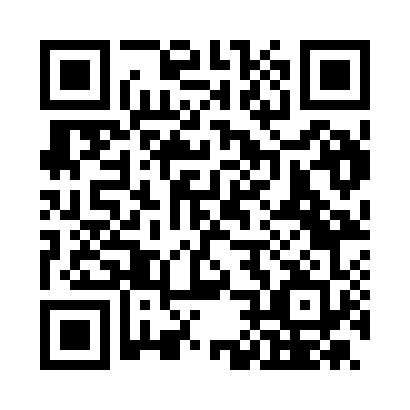 Prayer times for Terni, Umbria, ItalyMon 1 Jul 2024 - Wed 31 Jul 2024High Latitude Method: Angle Based RulePrayer Calculation Method: Muslim World LeagueAsar Calculation Method: HanafiPrayer times provided by https://www.salahtimes.comDateDayFajrSunriseDhuhrAsrMaghribIsha1Mon3:225:361:136:318:5110:552Tue3:235:361:146:318:5110:543Wed3:245:371:146:308:5010:534Thu3:255:381:146:308:5010:535Fri3:265:381:146:308:5010:526Sat3:275:391:146:308:4910:517Sun3:285:401:146:308:4910:518Mon3:295:401:156:308:4910:509Tue3:305:411:156:308:4810:4910Wed3:325:421:156:308:4810:4811Thu3:335:421:156:308:4710:4712Fri3:345:431:156:298:4710:4613Sat3:365:441:156:298:4610:4514Sun3:375:451:156:298:4610:4415Mon3:385:461:156:288:4510:4316Tue3:405:461:166:288:4410:4117Wed3:415:471:166:288:4410:4018Thu3:435:481:166:278:4310:3919Fri3:445:491:166:278:4210:3720Sat3:465:501:166:278:4110:3621Sun3:485:511:166:268:4010:3522Mon3:495:521:166:268:3910:3323Tue3:515:531:166:258:3910:3224Wed3:525:541:166:258:3810:3025Thu3:545:551:166:248:3710:2926Fri3:565:561:166:248:3610:2727Sat3:575:571:166:238:3510:2528Sun3:595:581:166:228:3410:2429Mon4:015:591:166:228:3310:2230Tue4:026:001:166:218:3110:2031Wed4:046:011:166:208:3010:19